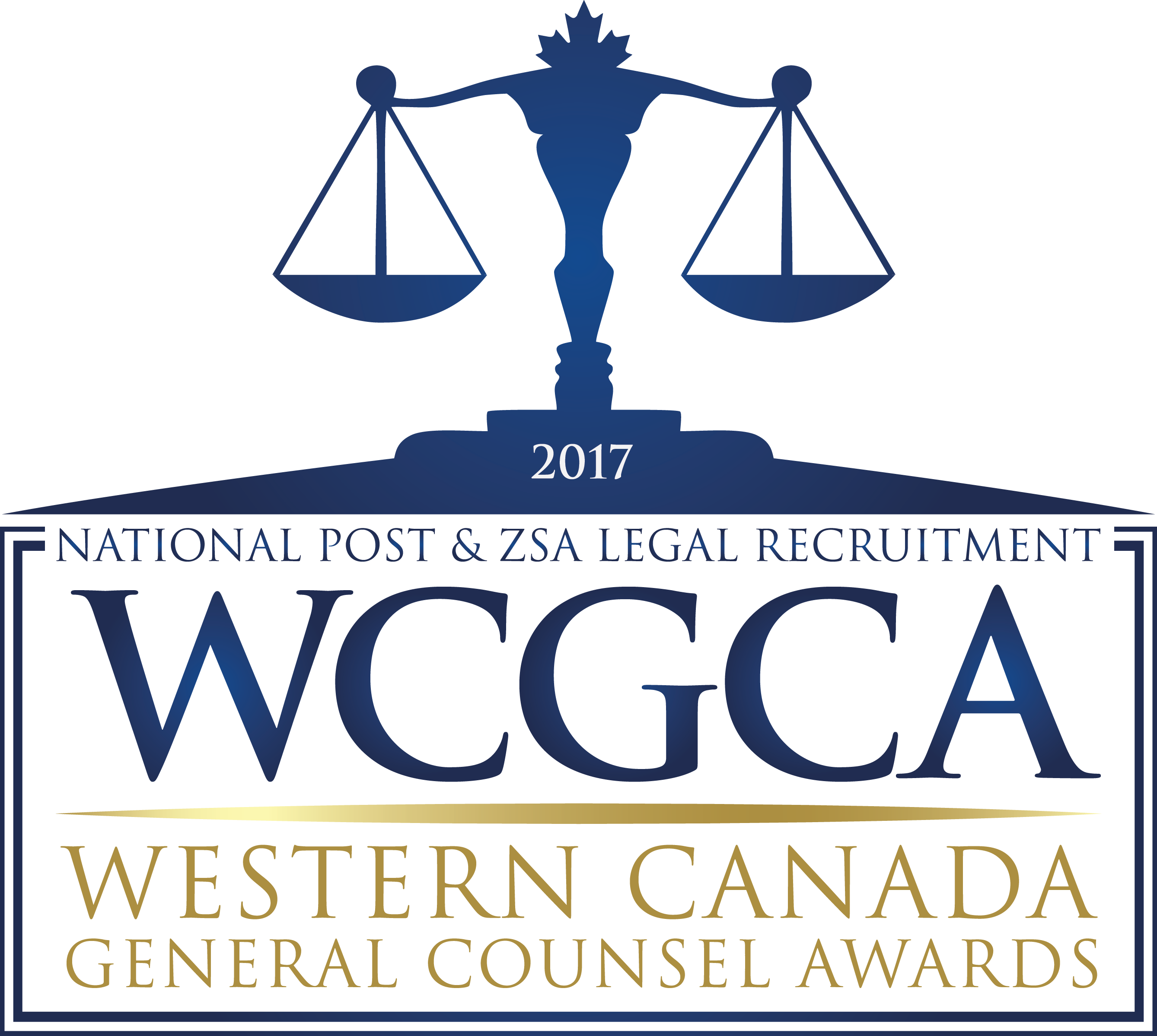 Business Achievement Award Nomination Form
Accomplissement, Stratégie D’affaires Formulaire de CandidatureELIGIBILITY:  All In-House Counsel no longer practicing as full time In-House Counsel.By training, lawyers are risk averse. However, an effective businessperson cannot afford to be. The skill sets, while complimentary, are very different. The Business Achievement Category recognizes that the transition from lawyer to senior executive directing a corporation is a difficult one.Our Advisory Board seeks to identify a practicing lawyer who has successfully made that leap, and who has gone on to excel amongst the champions of industry. The award recipient in this category is traditionally someone who is no longer a full time practicing GC, but has demonstrated the ability to both develop and implement the overall strategy contributing to the success of the division or the company itself.NOMINATOR:NOMINEE:Previous Award Recipients:2015 – Robert Rooney, Talisman Energy Inc., a Repsol SA Company2013 – Shannon Rogers, Global Relay Communications Inc.2011 – James Ludlow, True North Sports & Entertainment Ltd.2009 – Kerry D. Dyte, Q.C., EnCana CorporationPlease ensure you address the following areas in your nomination:Description of nominee’s roleDescription of nominee’s company/divisionNominee’s accomplishments/transactionsAwards/RecognitionFormer Law FirmsYears Since Leaving Private PracticeDESCRIPTION OF NOMINEE’S ROLE:DESCRIPTION OF NOMINEE’S COMPANY:NOMINEE’S ACCOMPLISHMENTS/TRANSACTIONS:AWARDS/RECOGNITION:FORMER LAW FIRMS:YEARS SINCE LEAVING PRIVATE PRACTICE: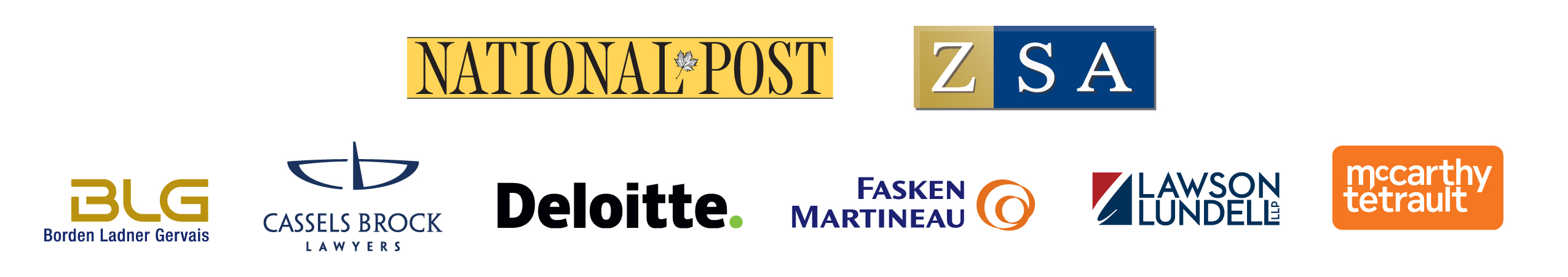 NAME:  	TITLE:  	CORPORATION:  	 EMAIL: TELEPHONE: RELATIONSHIP TO NOMINEE:NAME:  	TITLE:  	CORPORATION:  	 EMAIL: TELEPHONE: YEAR CALLED TO THE BAR: